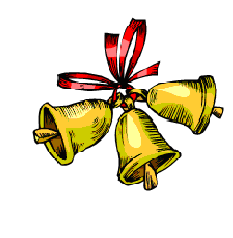 выпуск №3 (2017 – 2018 уч.год)- В КАЛЕЙДОСКОПЕ ШКОЛЬНЫХ ДЕЛ-	Новый учебный год начался с приятных событий. Более 100  ребят нашей школы на торжественной линейке  получили удостоверения  о награждении знаком отличия Всероссийского физкультурно-спортивного комплекса ГТО. Директор школы О.Н.Косолапенкова вручила мальчишкам и девчонкам золотые, серебряные и бронзовые знаки ГТО. Такой результат показывает, что ребята в нашей школе выбирают здоровый и активный образ жизни, с удовольствием  занимаются на спортплощадках, в спортивных кружках и секциях. Поздравляем всех с наградой! Дальнейших побед и достижений! 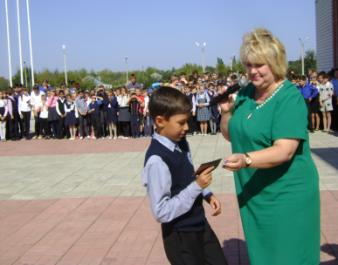 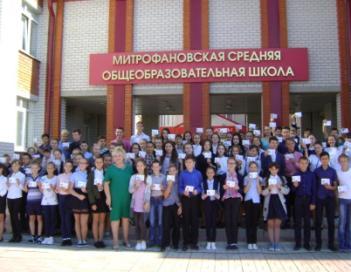 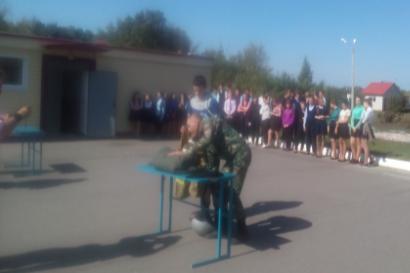 Дружины юных пожарников 	Открытое мероприятие Дружины юных пожарников прошло в школе для учащихся 7-8  классов. Члены кружка вместе с командой работников ПЧ-66 с. Митрофановка продемонстрировали правильность одевания бойцовского снаряжения. Интересно и весело прощли эстафеты между командами классов по развертыванию пожарного снаряжения.  Учредитель и издатель – Совет старшеклассников МБОУ Митрофановская СОШ Куратор: Плохих Надежда Викторовна  Главный редактор: Кодацкая Елизавета,10 «А» классКорреспонденты: Головенко С., Мирошникова А., Сотников М., Гринева В. Фотокорреспонденты: Калюжная Ксения, Певченко Дарья, Губская Анастасия. Верстка и дизайн: Гостева Ю., Ракшина М.,Пойда А., Дьякова О., Зубкова С.Адрес редакции: МБОУ Митрофановская  СОШ, кабинет №207 e-mail  mitrscho@yandex.ruЮные поэты МКОУ Митрофановской школы! Вы сможете размещать  свои стихотворения, удивительные рассказы, истории! Наша газета поможет раскрыть все ваши творческие способности, и продемонстрировать их всей школе!